PLACI FIBROLEMNOASE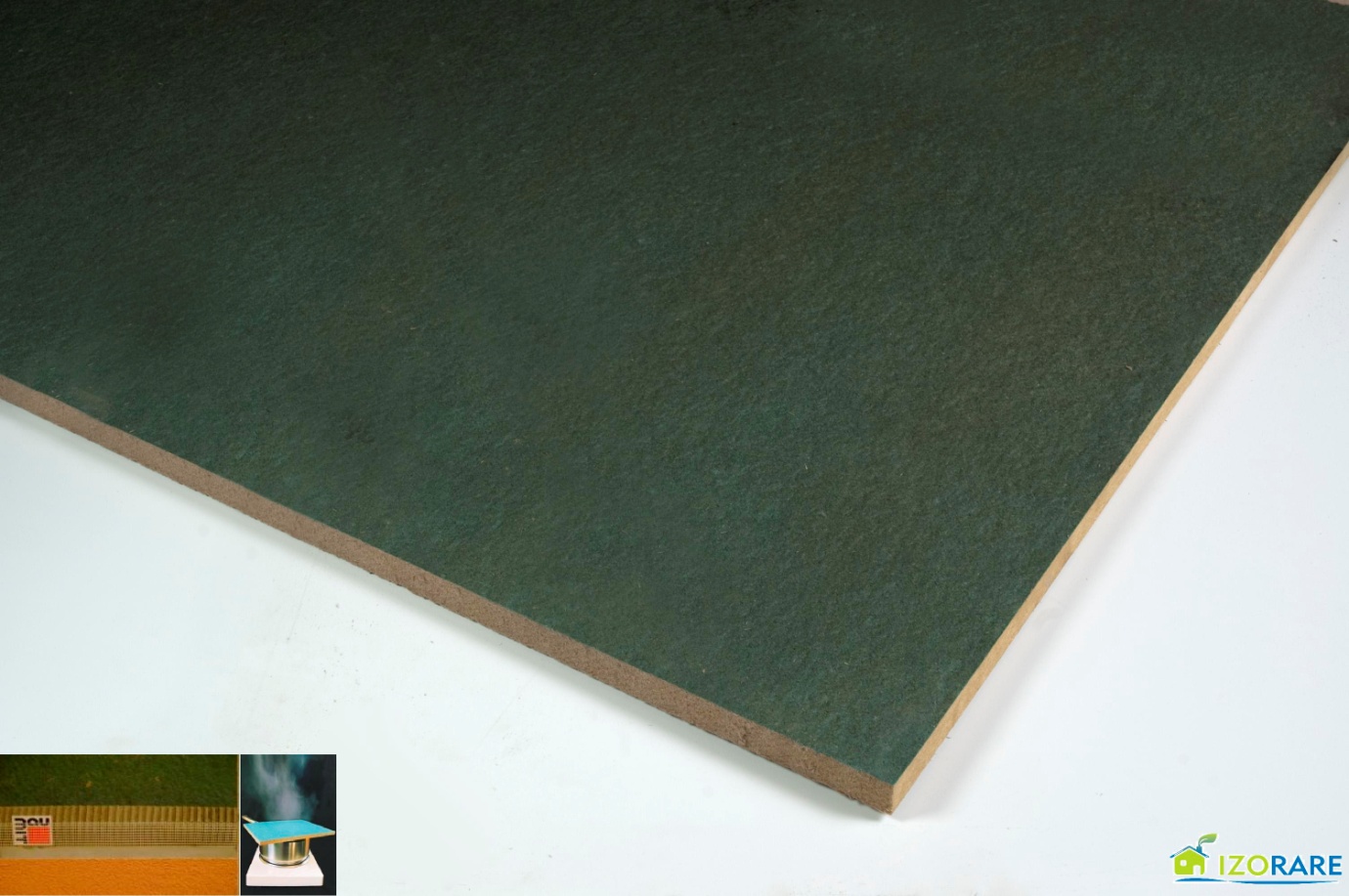 Informati :PROTECTIE EXCELENTA IMPOTRIVA ARSITEIPROTECTIE FONICA RIDICATAREGLAREA UMIDITATIICAPACITATE MARE DE STOCARE A CALDURIIUSOR DE PRELUCRATREZISTENT LA PRESIUNEPRODUS ECOLOGICIDEAL PENTRU PREFABRICARE A COMPONENTELOR SI    ASAMBLARE PE SANTIERdate tehnice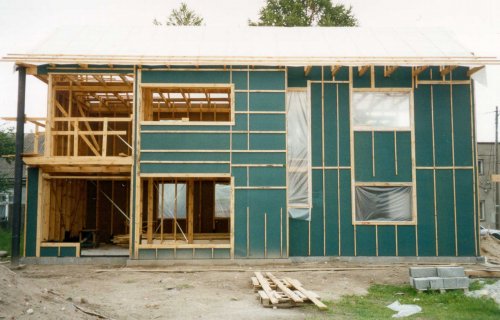 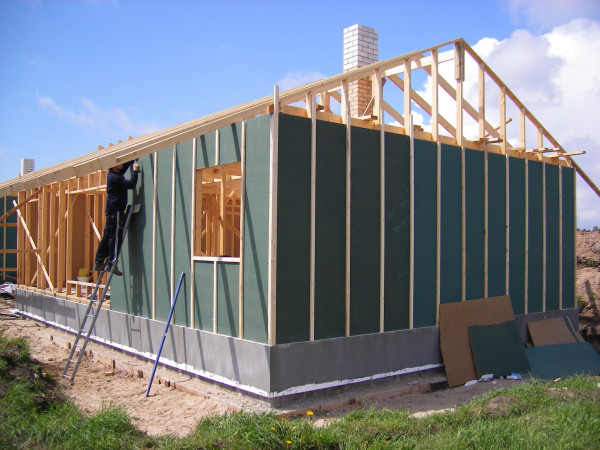 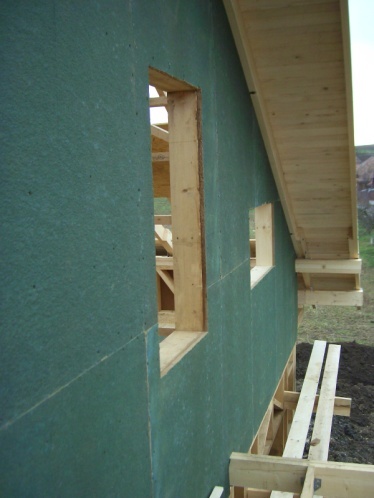 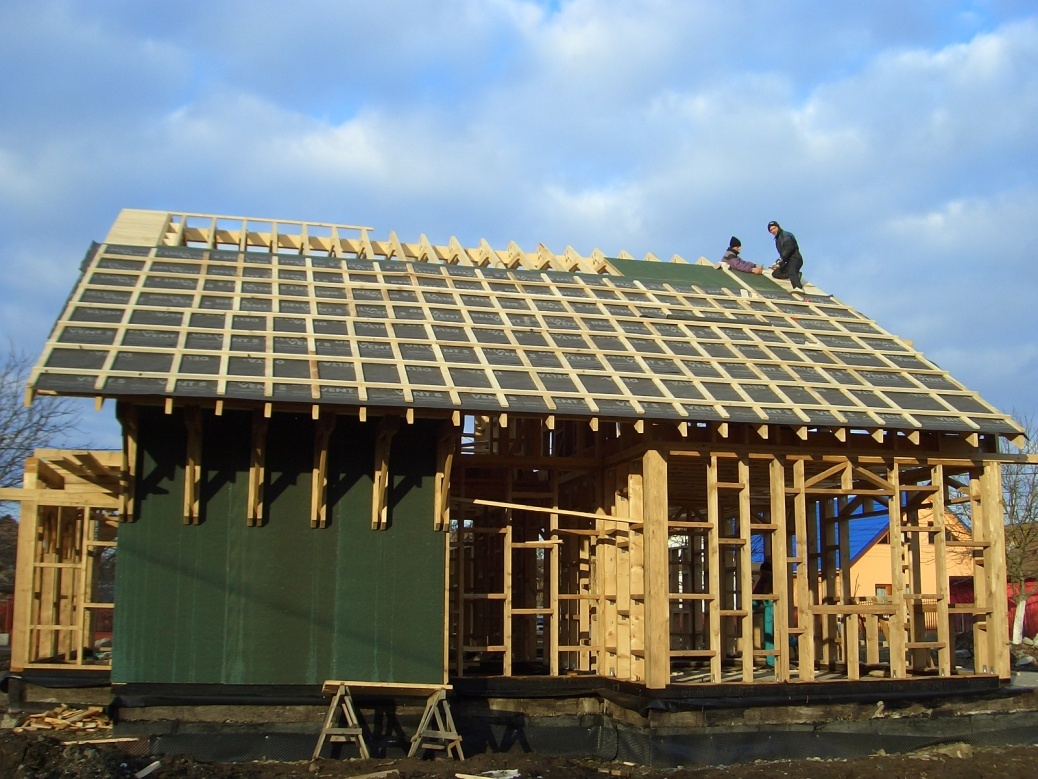 IZOPLAC NATURAL STANDARD  pt. interior                               IZOPLAC NATURAL STANDARD  pt. interior                               IZOPLAC NATURAL STANDARD  pt. interior                               IZOPLAC NATURAL STANDARD  pt. interior                               Grosimemm12 ± 1.225 ± 1.8Placi / paletabuc9045Mp / paletm²291,60145,80Latimemm1200 ± 51200 ± 5Lungimemm2700 ± 52700 ± 5Densitatekg / m³≥ 230≥ 220Conductivitate termicaW / mK≤ 0.045 - 0.050≤ 0.045 - 0.050Rezistenta la incovoiereN / mm²≥ 1.7≥ 1.3IZOPLAC IMPREGNATE  pt. exteriorIZOPLAC IMPREGNATE  pt. exteriorIZOPLAC IMPREGNATE  pt. exteriorIZOPLAC IMPREGNATE  pt. exteriorGrosimemm12 ± 1.225 ± 1.8Placi / paletabuc9045Mp / paletm²291,60145,80 / 162,00Latimemm1200 ± 51200 ± 5Lungimemm2700 ± 52700 ± 5Densitatekg / m³≥ 240≥ 230Tolerantamm/m± 2± 2Conductivitate termica λ10W / mK≤ 0.05≤ 0.05Rezistenta la incovoiereN / mm²≥ 1.2≥ 1.8modul de elasticitate in indoireN /mm²≥ 140≥ 120Umflarea in grosime%≤ 6≤ 6Permeabilitatea la aer, ∆p 100 Pam³ / m²sPa≤ 25 x 10-6≤ 25 x 10-6Permeabilitatea la vaporikg / m²sPa1,58 x 10-91,0 x 10-9